***Images and colors are NOT an exact representation of final product due to screen resolution***Price Quote:*This quote is good for 7 Days from this signed proofQuantity:	Quantity Discount:Design Name:Shirt Color: Navy Shirt Style: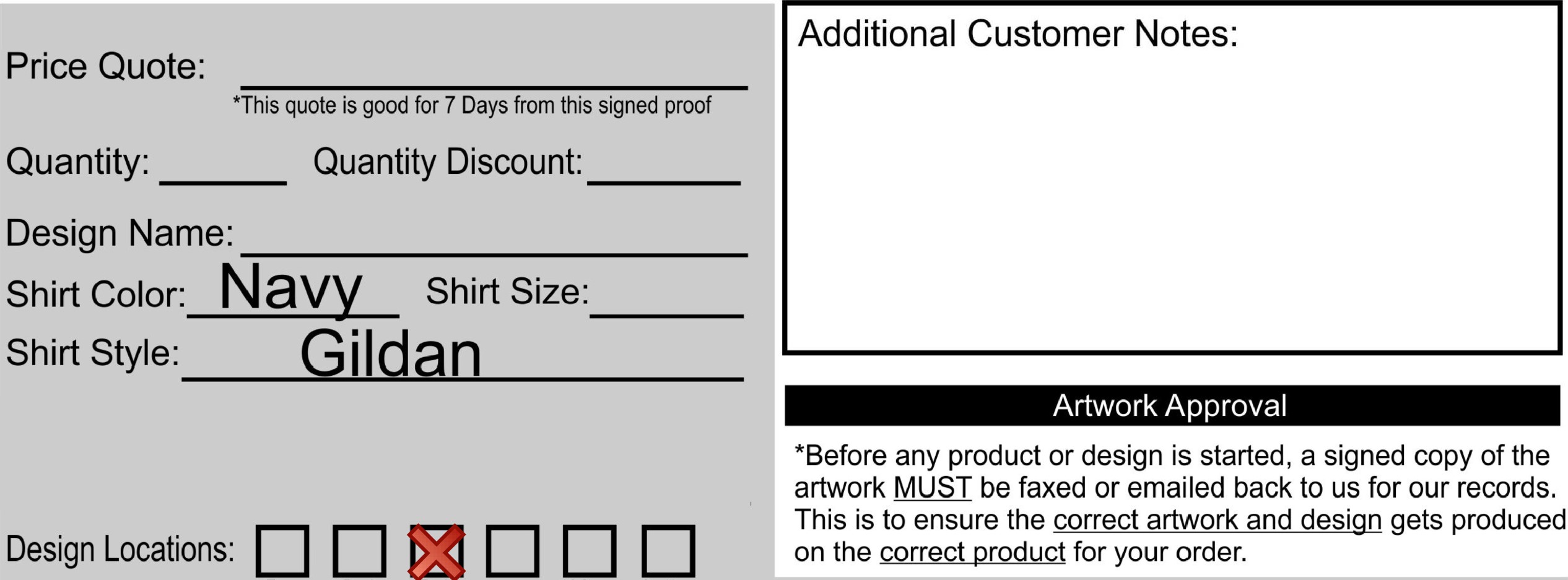 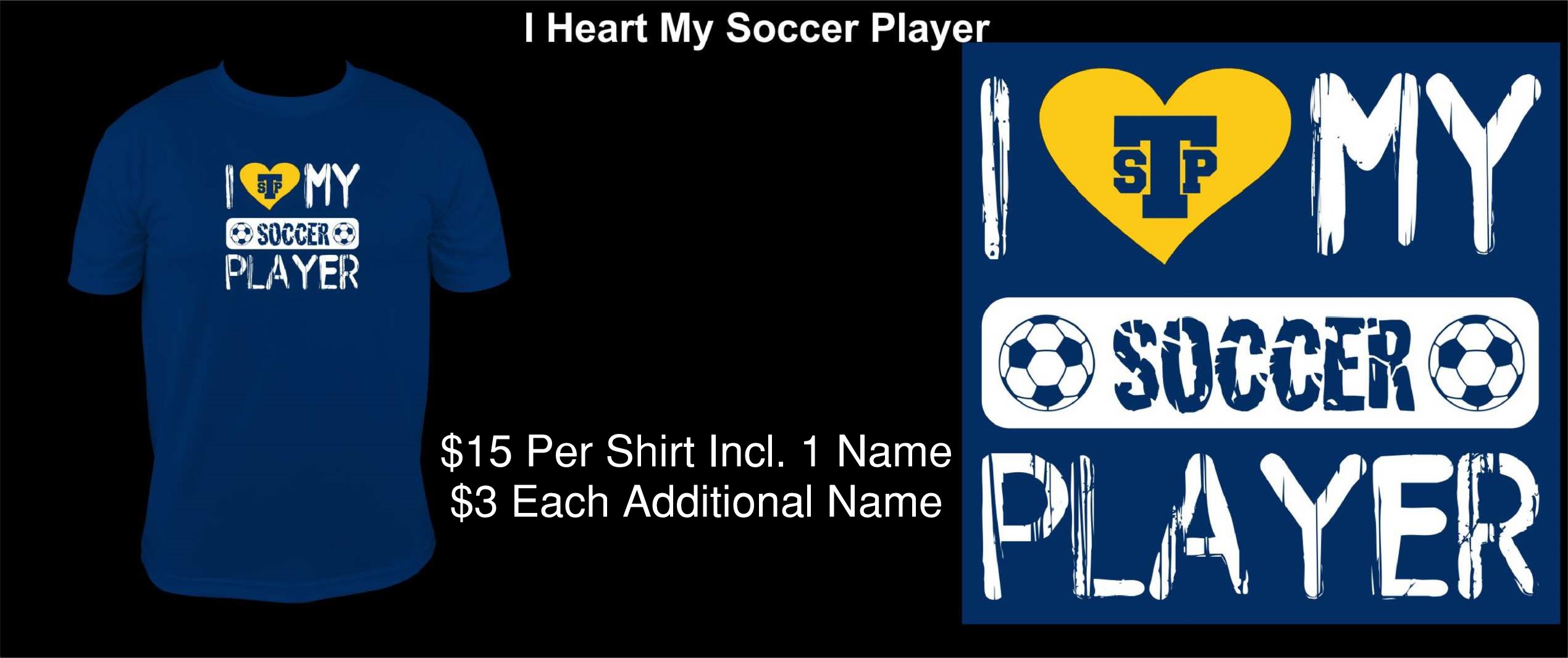 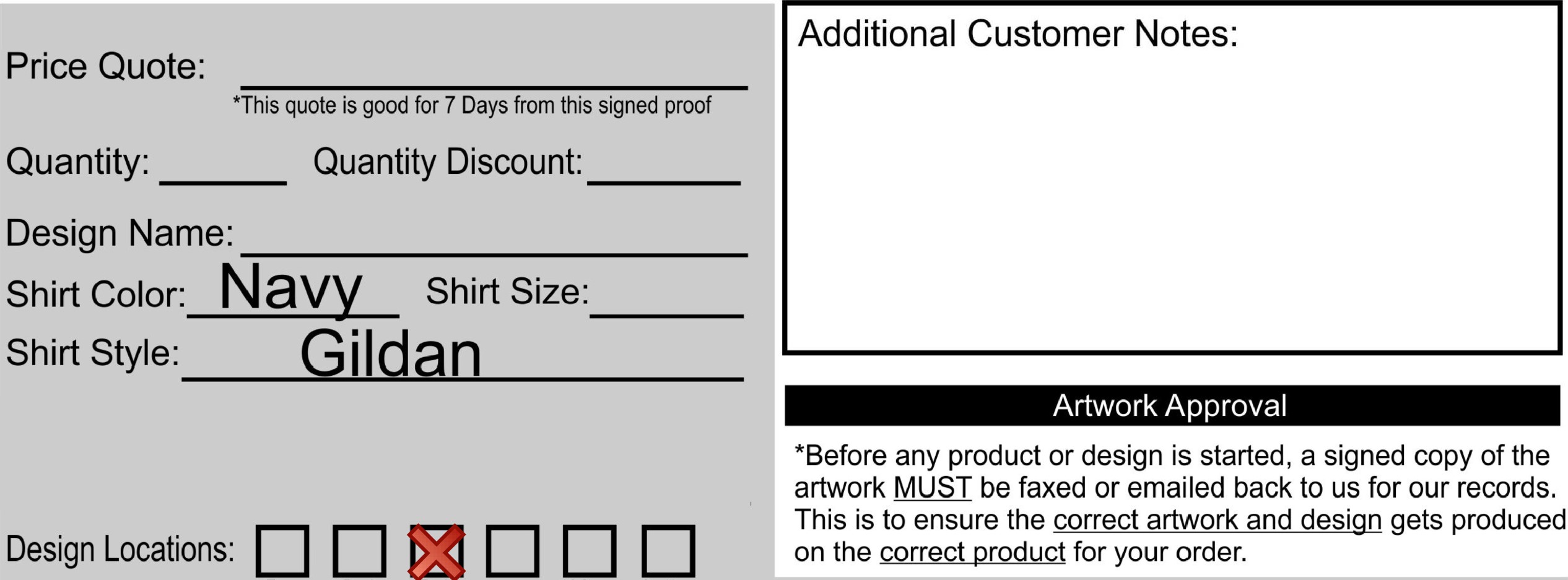 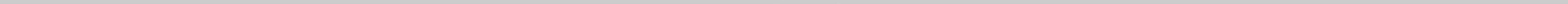 ***Typical turnaround time for a custom design is 7-14 business days from payment completion and signed approval is received (plus shipping time)***Customer Information Name: ***By signing below you are agreeing that all information, colors, and spelling Address:	on your order form is correct and to your approval. You are also waiving us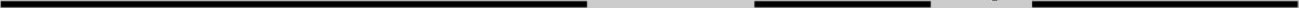 Contact #:Email:		Signature	DateAddress:from any mistakes or errors on products brought to us for decoration. If it is our mistake we will replace the product with something we have in-stock at the time.City:State:Zip:This custom quote is valid for 7 days from the date signed below.